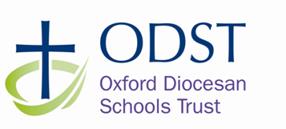 Oxford Diocesan Schools TrustCurriculum and Ethos Committee –Terms of ReferencePurposes of the committeeThe over-arching purpose of the ODST and (by delegation) all of its committees, is to deliver our vision: the belief in educational excellence.  We aim to serve our pupils, staff, parents and their local community by providing academies with the highest levels of academic rigour and pastoral care.  Through this purpose, the Board/Committee(s) will enable ODST's academies to be places where children and young people develop and thrive intellectually, socially, culturally and spiritually.The specific purposes of this committee are:To ensure that the distinctive Christian values of ODST are upheld and supported in its academies by and evaluation, particularly through SIAMS.To advise ODST on establishing, maintaining and developing a high quality of network and partnership monitoring leading to improved high quality communication between The Trust, its academies, their local parishes and deaneries, and the wider community.To monitor the spiritual and pastoral care of all members of our academy communities, ensuring that leaders are supported and trained. To ensure that appropriate provision of Chaplaincy is available for every Academy.To monitor curriculum advice and guidance.MembershipMembership and terms of reference will be reviewed annually by the Board (see below).The committee will be comprised of three Directors.QuorumThe quorum shall be three directors. (It is the responsibility of officers to alert the clerk in the event of known non-attendance of meeting).MeetingsThe committee will meet as necessary and at least three times per year.  The Committee shall elect a Chair annually who will be responsible for ensuring the agendas are produced, minutes of the meeting are taken and a report presented to the subsequent Board of Directors meeting.Terms of ReferenceTo monitor the effectiveness and impact of partnership between key stakeholders.To support and monitor academies’ empowerment of children and young people particularly through pupil voice.To monitor the effectiveness of academy to home communication with a focus on how effectively the academy communicates its values to the parents and wider community thereby ensuring quality communication through listening to parents in the community and responding to need.To promote and develop and evaluate the effectiveness of links between academies and local parish churches. To monitor the pastoral care and safeguarding of children in ODST academies including how the academy meets the needs of all learners through its distinctive Christian character.To ensure that all ODST schools are compliant with statutory safeguarding requirements and strategies.To support and develop the Spiritual, Moral, Social and Cultural aspects of our academies including the provision and impact of collective worship.To monitor personal development, behaviour and welfare outcomes for schools in the Trust.To provide Sex and Relationships and Sex Education, and Equality and Diversity Policies for academies in ODST, monitoring and reviewing their implementation.To promote and develop links between ODST academies and other faith organisations.To monitor and critically evaluate the vision and values of ODST itself, ensuring effective communication of that to academies and other stakeholders.To work collaboratively with the Diocesan Board of Education to support the fulfilment of its core aims and statutory responsibility for church academies.Powers of the committeeThe committee has full delegated decision making powers other than for decisions involving additional expenditure in excess of funds delegated to it, which should be referred to the full Board of Directors.No vote on any matter may be taken unless the majority of members are present. The Chair has a casting vote.Recording and reporting of meetingA clerk is appointed to the committee, who will produce minutes of all meetings to be circulated before the full ODST directors’ meeting following the committee meeting.Review of terms of reference and membershipThis will be undertaken annually, by the full Board of ODST.Date last reviewed: April 27, 2016